AGENDAGirdwood Trails CommitteeRegular Monthly Meeting -- Tuesday, March 5, 2019Girdwood Community Room 7PMThe Girdwood Board of Supervisors, its committees, and subcommittees are subject to the Alaska Open Meetings Act as found in Alaska Statute 44.62.310 and Anchorage Municipal Code1.25 - Public Meetings.Call to Order Approval of March 5, 2019 Agenda
Approval of February 5, 2019 MinutesAnnouncements:Introduction of Guests/PresentationsOld Business:Trails Issues:Future Trail goals Review 2019 Summer Trails Project listDiscuss Parks and Rec application to KMTA Grant cycle spring 2019Consider GTC project for next KMTA grant opening, fall 2019.  Vote on Request GBOS Resolution of Support for Anchorage Park Foundation Challenge Grant cycle to work on Lower INHT, Phase 2 from Ruane Rd to Karolius Dr. and Lions Club Park Pavilion.        Grant cycle closes April 14.Girdwood Trails Management Plan Update subcommittee introduction of Trails Management Objectives (TMO) form.Alaska Trails Conference April 18-20, 2019.  Determine 2 GTC members for sponsored attendanceWinter Grooming Update/TrainingOther Trails IssuesFinancial Report (Diana Livingston)Grants Status report:  KMTA grant status ($17,000 bridge construction grant)RTP Grant status ($75,000) Updates GNSCGMBAGBOS (Christina Hendrickson)March LUC/GBOS Meeting RepresentativeNew Business:Other Business:AdjournNext Meeting:  Tuesday, April 2, 2019 in the Girdwood Community Room at 7:00 pmGirdwood Trails Committee Agendas and minutes are available on line: http://www.muni.org/gbos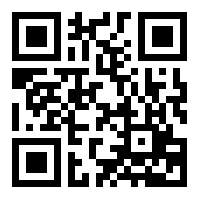 